PROGRAMMA DI  LINGUA E LETTERATURA LATINA  SVOLTOCLASSE 4^   SEZ. F   a. s.   2021/2022DOCENTE: prof.ssa Pasqualina MaffiniLibro di testo: M. Mortarino-M. Reali-G. Turazza, Primordia rerum, Loescher, volumi 1 e 2*comprensive delle ore di esercitazione, laboratorio e verificheBologna, lì 4 giugno 2022	FIRMA DEL DOCENTE	Pasqualina Maffini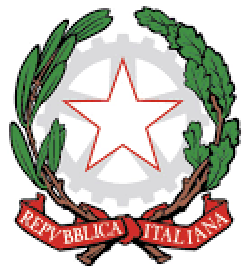 LICEO SCIENTIFICO STATALE “E.FERMI”Via Mazzini 172/2 – 40139 Bologna (BOTelefono: 051-4298511 - Codice Fiscale: 80074870371 – C.U.U. UFEC0BPEO: bops02000d@istruzione.it               PEC: bops02000d@pec.istruzione.itWeb-Site: www.liceofermibo.edu.it1- Nucleo fondante   Il concetto di HUMANITAS1- Nucleo fondante   Il concetto di HUMANITASArgomenti svolti in relazione al nucleo sopraccitato * Ore dedicate ad ogni argomentoTerenzio e l’humanitas: Adelphoe (lettura estiva). Analisi in classe di alcuni testi.Kafka, Lettera al padre (il tema dell’educazione)Cicerone, dal De amicitia (testi scelti)Cicerone e l’educazione della gioventù (testi dalla Pro Caelio)    72- Nucleo fondante   La storiografia monografica di Sallustio2- Nucleo fondante   La storiografia monografica di SallustioArgomenti svolti  in relazione al nucleo sopraccitato* Ore dedicate ad ogni argomentoSallustio, dal De coniuratione Catilinae: lettura, traduzione, commento diProemio, Ritratto di Catilina, I congiurati, i seguaci di Catilina, discorso di Catilina ai congiurati (italiano), Sempronia   153- Nucleo fondante    Età augustea – Livio 3- Nucleo fondante    Età augustea – Livio Argomenti svolti in relazione al nucleo sopraccitato*Ore dedicate ad ogni argomentoLivio, Ab Urbe condita libri: lettura, traduzione, commento di La mediazione delle donne sabine, Lucrezia: la pudicitia portata all’estremo, Annibale, CincinnatoApprofondimenti lessicali e tematici su pudor, vergogna.124- Nucleo fondante  Età augustea - Virgilio4- Nucleo fondante  Età augustea - VirgilioArgomenti svolti in relazione al nucleo sopraccitato*Ore dedicate ad ogni argomentoGeorgiche, Orfeo ed Euridice (italiano+latino)Bucoliche, prima egloga (italiano)Eneide, Proemio, Didone innamorata (latino)75- Nucleo fondante  Età augustea - Ovidio5- Nucleo fondante  Età augustea - OvidioArgomenti svolti  in relazione al nucleo sopraccitato*Ore dedicate ad ogni argomentoVita, opere, introduzione alle Metamorfosi1